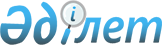 2018-2020 жылдарға арналған аудандық бюджет туралы
					
			Күшін жойған
			
			
		
					Батыс Қазақстан облысы Казталов аудандық мәслихатының 2017 жылғы 15 желтоқсандағы № 17-1 шешімі. Батыс Қазақстан облысының Әділет департаментінде 2017 жылғы 27 желтоқсанда № 5011 болып тіркелді. Күші жойылды - Батыс Қазақстан облысы Казталов аудандық мәслихатының 2019 жылғы 28 ақпандағы № 31-4 шешімімен
      Ескерту. Күші жойылды - Батыс Қазақстан облысы Казталов аудандық мәслихатының 28.02.2019 № 31-4 шешімімен (алғашқы ресми жарияланған күнінен бастап қолданысқа енгізіледі).
      Қазақстан Республикасының 2008 жылғы 4 желтоқсандағы Бюджет Кодексіне, Қазақстан Республикасының 2001 жылғы 23 қаңтардағы "Қазақстан Республикасындағы жергілікті мемлекеттік басқару және өзін-өзі басқару туралы" Заңына, Батыс Қазақстан облыстық мәслихатының 2017 жылдың 6 желтоқсандағы №15-3 "2018-2020 жылдарға арналған облыстық бюджет туралы" шешіміне (Нормативтік құқықтық актілерді мемлекеттік тіркеу тізілімінде №4984 тіркелген) сәйкес Казталов аудандық мәслихаты ШЕШІМ ҚАБЫЛДАДЫ:
      1. 2018- 2020 жылдарға арналған аудандық бюджет тиісінше 1, 2 және 3-қосымшаларға сәйкес, соның ішінде 2018 жылға келесі көлемдерде бекітілсін:
      1) кірістер – 7 346 379 мың теңге:
      салықтық түсімдер – 1 020 903 мың теңге;
      салықтық емес түсімдер – 16 965 мың теңге;
      негізгі капиталды сатудан түсетін түсімдер – 1 385 мың теңге;
      трансферттер түсімі – 6 307 126 мың теңге;
      2) шығындар – 7 399 818 мың теңге;
      3) таза бюджеттік кредиттеу – 58 812 мың теңге:
      бюджеттік кредиттер – 93 795 мың теңге;
      бюджеттік кредиттерді өтеу – 34 983 мың теңге;
      4) қаржы активтерімен операциялар бойынша сальдо – 0 теңге:
      қаржы активтерін сатып алу – 0 теңге;
      мемлекеттің қаржы активтерін сатудан түсетін түсімдер – 0 теңге;
      5) бюджет тапшылығы (профициті) – -112 251 мың теңге; 
      6) бюджет тапшылығын қаржыландыру (профицитін пайдалану) – 112 251 мың теңге:
      қарыздар түсімі – 93 795 мың теңге;
      қарыздарды өтеу – 34 983 мың теңге;
      бюджет қаражатының пайдаланылатын қалдықтары – 53 439 мың теңге.
      Ескерту. 1-тармақ жаңа редакцияда - Батыс Қазақстан облысы Казталов  аудандық мәслихатының 12.12.2018 № 28-2 шешімімен (01.01.2018 бастап қолданысқа енгізіледі).


      2. 2018 жылға арналған аудандық бюджет түсімдері Қазақстан Республикасының Бюджет Кодексіне, Қазақстан Республикасының 2017 жылғы 30 қарашадағы "2018-2020 жылдарға арналған республикалық бюджет туралы" Заңына, Батыс Қазақстан облыстық мәслихатының 2017 жылдың 6 желтоқсандағы №15-3 "2018-2020 жылдарға арналған облыстық бюджет туралы" шешіміне (Нормативтік құқықтық актілерді мемлекеттік тіркеу тізілімінде №4984 тіркелген) сәйкес және осы шешімнің 4 тармағына сәйкес қалыптастырылады.
      3. Қазақстан Республикасының "2018-2020 жылдарға арналған республикалық бюджет туралы" Заңының 8 бабы қатерге және басшылыққа алынсын.
      4. 2017 жылға арналған аудандық бюджетте жоғары тұрған бюджеттен бөлінетін нысаналы трансферттердің және кредиттердің түсуі ескерілсін:
      1) республикалық бюджеттен жалпы сомасы – 1 243 920 мың теңге көлемінде ескерілсін:
      жалақыны ішінара субсидиялауға – 14 485 мың теңге;";
      жастар практикасына – 15 873 мың теңге;
      мүгедектерді міндетті гигиеналық құралдармен қамтамасыз ету нормаларын ұлғайтуға – 7 743 мың теңге;
      ымдау тілі маманының қызмет көрсетуге – 382 мың теңге;
      техникалық көмекшi құралдар тiзбесiн кеңейтуге – 2 298 мың теңге;
      атаулы әлеуметтік көмек төлеуге – 67 851 мың теңге;
      халықты жұмыспен қамту орталықтарына әлеуметтік жұмыс жөніндегі консультанттар мен ассистенттерді енгізуге – 12 437 мың теңге;
      оқу кезеңінде негізгі қызметкерді алмастырғаны үшін мұғалімдерге қосымша ақы төлеуге – 2 416 мың теңге;
      тілдік курстар бойынша тағылымдамадан өткен мұғалімдерге қосымша ақы төлеуге – 1 739 мың теңге;
      Жалпақтал ауылын сумен жабдықтау жүйесін қайта құруға – 37 900 мың теңге;
      Талдыапан, Сарықұдық, Қайшықұдық және Қособа ауылдарын сумен жабдықтауға – 402 539 мың теңге;
      Ақпәтер ауылын сумен жабдықтау жүйесін қайта құруға – 91 752 мың теңге;
      мамандарды әлеуметтік қолдау шараларын іске асыру үшін жергілікті атқарушы органдарға берілетін бюджеттік кредиттер – 93 795 мың теңге;
      жаңартылған білім беру мазмұны бойынша бастауыш, негізгі және жалпы орта білімнің оқу бағдарламаларын іске асыратын білім беру ұйымдарының мұғалімдеріне қосымша ақы төлеуге және жергілікті бюджеттердің қаражаты есебінен шығыстардың осы бағыт бойынша төленген сомаларын өтеуге – 125 750 мың теңге;
      ұлттық біліктілік тестінен өткен және бастауыш, негізгі және жалпы орта білімнің білім беру бағдарламаларын іске асыратын мұғалімдерге педагогикалық шеберлік біліктілігі үшін қосымша ақы төлеуге – 22 479 мың теңге;
      жаңа бизнес ойларды іске асыруға мемлекеттік гранттарды ұсыну – 481 мың теңге;
      Жаңажол мен Жалпақтал ауылдарының автомобиль жолдарын күрделі жөндеуге – 344 000 мың теңге;
      2) облыстық бюджеттен жалпы сомасы 1 066 233 мың теңге көлемінде ескерілсін:
      жаңа оқу бағдарламаларының енуіне байланысты жаңа оқулықтарды қайта шығаруға, оқулықтар алуға – 100 824 мың теңге;
      еңбек нарығында сұранысқа ие кәсіптер және дағдылар бойынша жұмысшы кадрларды қысқа мерзімді кәсіптік оқуға – 21 772 мың теңге;
      жастар практикасына – 12 747 мың теңге; 
      Казталов ауылында ауылішілік автокөлік жолдарын күрделі жөндеуге – 232 273 мың теңге;
      Жалпақтал ауылында ауылішілік автокөлік жолдарын күрделі жөндеуге" – 0 теңге;
      Казталов ауылында 900 орындық мектеп құрылысы нысаны бойынша жобалық-сметалық құжаттар жасақтауға – 13 301 мың теңге;
      Сарықұдық ауылындағы 60 орындық мектеп құрылысы нысаны бойынша жобалық-сметалық құжаттар жасақтауға – 4 900 мың теңге;
      Қайынды ауылын сумен жабдықтау жүйесін қайта құруға – 30 000 мың теңге;
      Талдыапан, Сарықұдық, Қайшықұдық және Қособа ауылдарын сумен жабдықтауға – 125 635 мың теңге;
      Ақпәтер ауылын сумен жабдықтау жүйесін қайта құруға – 47 938 мың теңге.
      мектептерге жаңартылған білім бағдарламасы бойынша оқушыларды оқыту үшін жиынтықтағы компьютер сатып алуға – 7 500 мың теңге;
      тренингтерге мұғалімдерді жолдауға және онлайн порталға жазылуға – 4 500 мың теңге;
      шағын жинақталған мектептерге Bilimbook компьютер-трансформер контентін сатып алуға – 25 300 мың теңге;
      мұғалімдер алдында салық, іс-сапар мен міндетті зейнетақы жарналары шығындары бойынша кредиторлық берешектерді өтеуге – 18 793 мың теңге;
      эпизоотияға қарсы іс-шаралар жүргізуге – 52 560 мың теңге;
      Бозоба-Қайынды бағытындағы Қараөзен өзені арқылы өтетін қалқымалы көпір өткелін сатып алу және орнатуға – 26 362 мың теңге;
      Казталов ауылында 900 орындық мектеп құрылысы жұмыс жобасы бойынша кешенді ведомстводан тыс сараптама жүргізуге – 1 734 мың теңге;
      Сарықұдық ауылында 60 орындық мектеп құрылысы жұмыс жобасы бойынша кешенді ведомстводан тыс сараптама жүргізуге – 1 502 мың теңге;
      Жалпақтал ауылында 12 пәтерлік екі қабатты тұрғын үй құрылысына – 112 667 мың теңге;
      Әбіш, Еламан, Саралжын ауылдарын газбен жабдықтауға жобалық-сметалық құжаттар жасақтауға және сараптамадан өткізуге – 4 500 мың теңге;
      Көпкүтір, Аққурай, Хайруш ауылдарын газбен жабдықтауға жобалық-сметалық құжаттар жасақтауға және сараптамадан өткізуге – 9 610 мың теңге;
      Қызылту, Қаракөл, Сексенбаев, Мереке ауылдарын газбен жабдықтауға жобалық-сметалық құжаттар жасақтауға және сараптамадан өткізуге – 7 750 мың теңге;
      Сатыбалды, Бостандық, Ащысай, Жас, Таңат ауылдарын газбен жабдықтауға жобалық-сметалық құжаттар жасақтауға және сараптамадан өткізуге – 9 765 мың теңге;
      жаңа бизнес ойларды іске асыруға мемлекеттік гранттарды ұсыну – 481 мың теңге;
      Жаңажол мен Жалпақтал ауылдарының автомобиль жолдарын күрделі жөндеуге – 178 823 мың теңге;
      аудан мектептерінде IT – сыныптар ашуға – 3 319 мың теңге;
      Жалпақтал ауылында екі қабатты 12 пәтерлік тұрғын үйге инженерлік-коммуникациялық желілер құрылысына – 11 677 мың теңге;
      3) 2018 жылға арналған ауылдық округ бюджеттеріне аудандық бюджет қаражат есебінен бөлінетін ағымдағы нысаналы трансферттердің жалпы сомасы 213 130 мың теңге көлемінде қарастырылғаны ескерілсін.
      Аталған сомаларды ауылдық округтердің бюджеттеріне бөлу аудан әкімдігінің қаулысы негізінде жүзеге асырылады.
      Ескерту. 4 тармаққа өзгерістер енгізілді - Батыс Қазақстан облысы Казталов  аудандық мәслихатының 30.03.2018 № 20-4 (01.01.2018 бастап қолданысқа енгізіледі); 12.07.2018 № 23-1 (01.01.2018 бастап қолданысқа енгізіледі); 10.10.2018 № 26-1 (01.01.2018 бастап қолданысқа енгізіледі); 12.12.2018 № 28-2 (01.01.2018 бастап қолданысқа енгізіледі) шешімдерімен.


      5. Жергілікті бюджеттердің теңгерімділігін қамтамасыз ету үшін 2018 жылдың кірістерін бөлу нормативі төмендегі кіші сыныптар кірістері бойынша белгіленсін:
      1) жеке табыс салығы аудандық бюджетке 100% есепке алынады;
      2) әлеуметтік салық аудандық бюджетке 100% есепке алынады.
      6. Жергілікті атқарушы органдарға қарасты мемлекеттік мекемелер ұсынатын қызметтер мен тауарларды өткізуден түсетін ақшалар Қазақстан Республикасының Бюджет Кодексі және Қазақстан Республикасының Үкіметі анықтаған тәртіпте пайдаланылады.
      7. 2018 жылға арналған ауданның жергілікті атқарушы органдардың резерві 11 000 мың теңге көлемінде бекітілсін.
      Ескерту. 7-тармақ жаңа редакцияда - Батыс Қазақстан облысы Казталов  аудандық мәслихатының 10.10.2018 № 26-1 шешімімен (01.01.2018 бастап қолданысқа енгізіледі).


      8. 2018 жылдың 1 қаңтарынан бастап Қазақстан Республикасының еңбек заңнамасымен белгіленген мамандар лауазымдарының тізбесіне сәйкес, ауылдық елді мекендерде қызмет ететін денсаулық сақтау, әлеуметтік қамсыздандыру, білім беру, мәдениет, спорт және ветеринария саласының азаматтық қызметшілеріне қызметтің осы түрлерімен қалада айналысатын азаматтық қызметшілердің ставкаларымен салыстырғанда лауазымдық жалақыларын 25% көтеру белгіленсін.
      9. 2018 жылға арналған аудандық бюджетте ауылдық елді мекендерге жұмыс істеуге және тұруға келген денсаулық сақтау, әлеуметтік қамсыздандыру, білім беру, мәдениет, спорт және агроөнеркәсіптік кешен саласының мамандарына көтерме ақы және тұрғын үй сатып алу және салу үшін әлеуметтік көмек көзделсін.
      10. 2018 жылға арналған жергілікті бюджетті атқару процесінде секвестрлеуге жатпайтын жергілікті бюджеттік бағдарламалардың тізбесі 4 қосымшаға сәйкес бекітілсін.
      11. Казталов ауданының жергілікті өзін өзі басқару органдарына трансферттердің сомасы 5 қосымшаға сәйкес бекітілсін.
      12. Казталов ауданының ауылдық округтерінің 2018 жылға арналған бюджеттік бағдарламалары 6 қосымшаға сәйкес бекітілсін.
      12-1. Казталов ауданының мектептері бойынша жалпы білім беру бағдарламасы 7 қосымшаға сәйкес бекітілсін.
      Ескерту. Шешім 12-1-тармақпен толықтырылды - Батыс Қазақстан облысы Казталов аудандық мәслихатының 10.10.2018 № 26-1 шешімімен (01.01.2018 бастап қолданысқа енгізіледі).


      13. Казталов аудандық мәслихат аппараты басшысы (Н.Қажғалиев) осы шешімнің әділет органдарында мемлекеттік тіркелуін, Қазақстан Республикасы нормативтік құқықтық актілерінің эталондық бақылау банкінде және бұқаралық ақпарат құралдарында оның ресми жариялануын қамтамасыз етсін.
      14. Осы шешім 2018 жылдың 1 қаңтарынан бастап қолданысқа енгізіледі. 2018 жылға арналған аудандық бюджет
      Ескерту. 1-қосымша жаңа редакцияда - Батыс Қазақстан облысы Казталов  аудандық мәслихатының 12.12.2018 № 28-2 шешімімен (01.01.2018 бастап қолданысқа енгізіледі).
      мың тенге 2019 жылға арналған аудандық бюджет
      мың тенге 2020 жылға арналған аудандық бюджет
      мың тенге 2018 жылға арналған жергілікті бюджетті атқару процесінде секвестрлеуге жатпайтын жергілікті бюджеттік бағдарламалардың тізбесі 2018 жылға жергілікті өзін-өзі басқару органдарына трансферттердің сомасын бөлу
      Ескерту. 5-қосымша жаңа редакцияда - Батыс Қазақстан облысы Казталов  аудандық мәслихатының 12.12.2018 № 28-2 шешімімен (01.01.2018 бастап қолданысқа енгізіледі).
      мың тенге Казталов ауданының ауылдық округтерінің 2018 жылға арналған бюджеттік бағдарламалары
      Ескерту. 6-қосымша жаңа редакцияда - Батыс Қазақстан облысы Казталов  аудандық мәслихатының 12.12.2018 № 28-2 шешімімен (01.01.2018 бастап қолданысқа енгізіледі).
      мың тенге Мектептерге жалпы білім беру бағдарламасы бойынша бюджет қаражаттары
      Ескерту. Шешім 7-қосымшамен толықтырылды - Батыс Қазақстан облысы Казталов аудандық мәслихатының 10.10.2018 № 26-1 шешімімен (01.01.2018 бастап қолданысқа енгізіледі); жаңа редакцияда - Батыс Қазақстан облысы Казталов аудандық мәслихатының 12.12.2018 № 28-2 шешімімен (01.01.2018 бастап қолданысқа енгізіледі).
      мың тенге
					© 2012. Қазақстан Республикасы Әділет министрлігінің «Қазақстан Республикасының Заңнама және құқықтық ақпарат институты» ШЖҚ РМК
				
      Сессия төрағасы

М.Рамазанов

      Мәслихат хатшысы

Е.Газизов
Казталов аудандық
мәслихатының
2017 жылғы 15 желтоқсандағы
№ 17-1 шешіміне 1 – қосымша
Санаты
Санаты
Санаты
Санаты
Санаты
Сомасы
Сыныбы
Сыныбы
Сыныбы
Сыныбы
Сомасы
Кіші сыныбы
Кіші сыныбы
Кіші сыныбы
Сомасы
Ерекшелiгi
Ерекшелiгi
Сомасы
Атауы
Сомасы
1) Кірістер
 7 346 379
1
Салықтық түсімдер
1 020 903
01
Табыс салығы 
230 661
2
Жеке табыс салығы
230 661
03
Әлеуметтік салық
227 000
1
Әлеуметтік салық 
227 000
04
Меншiкке салынатын салықтар
551 528
1
Мүлiкке салынатын салықтар
528 840
3
Жер салығы
133
4
Көлiк құралдарына салынатын салық
19 625
5
Бірыңғай жер салығы
2 930
05
Тауарларға, жұмыстарға және қызметтерге салынатын iшкi салықтар
7 214
2
Акциздер
1 300
3
Табиғи және басқа да ресурстарды пайдаланғаны үшiн түсетiн түсiмдер
1 900
4
Кәсiпкерлiк және кәсiби қызметтi жүргiзгенi үшiн алынатын алымдар
4 014
08
Заңдық маңызы бар әрекеттерді жасағаны және (немесе) оған уәкілеттігі бар мемлекеттік органдар немесе лауазымды адамдар құжаттар бергені үшін алынатын міндетті төлемдер
4 500
1
Мемлекеттік баж
4 500
2
Салықтық емес түсiмдер
16 965
01
Мемлекеттік меншіктен түсетін кірістер
6 861
5
Мемлекет меншігіндегі мүлікті жалға беруден түсетін кірістер
6 861
06
Басқа да салықтық емес түсiмдер
10 104
1
Басқа да салықтық емес түсiмдер
10 104
3
Негізгі капиталды сатудан түсетін түсімдер
1 385
03
Жердi және материалдық емес активтердi сату
1 385
1
Жерді сату
1 385
4
Трансферттердің түсімдері
6 307 126
02
Мемлекеттiк басқарудың жоғары тұрған органдарынан түсетiн трансферттер
6 307 126
2
Облыстық бюджеттен түсетiн трансферттер
6 307 126
Функционалдық топ
Функционалдық топ
Функционалдық топ
Функционалдық топ
Функционалдық топ
Сомасы
Функционалдық кіші топ
Функционалдық кіші топ
Функционалдық кіші топ
Функционалдық кіші топ
Сомасы
Бюджеттік бағдарламалардың әкiмшiсi
Бюджеттік бағдарламалардың әкiмшiсi
Бюджеттік бағдарламалардың әкiмшiсi
Сомасы
Бағдарлама
Бағдарлама
Сомасы
Атауы
Сомасы
2) Шығындар
 7 399 818
01
Жалпы сипаттағы мемлекеттiк қызметтер 
424 468
1
Мемлекеттiк басқарудың жалпы функцияларын орындайтын өкiлдi, атқарушы және басқа органдар
318 734
112
Аудан (облыстық маңызы бар қала) мәслихатының аппараты
18 539
001
Аудан (облыстық маңызы бар қала) мәслихатының қызметін қамтамасыз ету жөніндегі қызметтер
18 539
122
Аудан (облыстық маңызы бар қала) әкімінің аппараты
86 563
001
Аудан (облыстық маңызы бар қала) әкімінің қызметін қамтамасыз ету жөніндегі қызметтер
76 961
003
Мемлекеттік органның күрделі шығыстары
9 602
123
Қаладағы аудан, аудандық маңызы бар қала, кент, ауыл, ауылдық округ әкімінің аппараты
213 632
001
Қаладағы аудан, аудандық маңызы бар қаланың, кент, ауыл, ауылдық округ әкімінің қызметін қамтамасыз ету жөніндегі қызметтер
213 392
022
Мемлекеттік органның күрделі шығыстары
240
9
Жалпы сипаттағы өзге де мемлекеттiк қызметтер
105 734
454
Ауданның (облыстық маңызы бар қаланың) кәсіпкерлік және ауыл шаруашылығы бөлімі
10 745
001
Жергілікті деңгейде кәсіпкерлікті және ауыл шаруашылығын дамыту саласындағы мемлекеттік саясатты іске асыру жөніндегі қызметтер
10 745
458
Ауданның (облыстық маңызы бар қаланың) тұрғын үй-коммуналдық шаруашылығы, жолаушылар көлігі және автомобиль жолдары бөлімі
56 240
001
Жергілікті деңгейде тұрғын үй-коммуналдық шаруашылығы, жолаушылар көлігі және автомобиль жолдары саласындағы мемлекеттік саясатты іске асыру жөніндегі қызметтер
15 384
013
Мемлекеттік органның күрделі шығыстары
30 361
113
Жергілікті бюджеттерден берілетін ағымдағы нысаналы трансферттер
10 495
459
Ауданның (облыстық маңызы бар қаланың) экономика және қаржы бөлімі
38 749
001
Ауданның (облыстық маңызы бар қаланың) экономикалық саясаттын қалыптастыру мен дамыту, мемлекеттік жоспарлау, бюджеттік атқару және коммуналдық меншігін басқару саласындағы мемлекеттік саясатты іске асыру жөніндегі қызметтер
25 952
015
Мемлекеттік органның күрделі шығыстары
1 805
113
Жергілікті бюджеттерден берілетін ағымдағы нысаналы трансферттер
10 992
02
Қорғаныс
9 690
1
Әскери мұқтаждар
5 199
122
Аудан (облыстық маңызы бар қала) әкімінің аппараты
5 199
005
Жалпыға бірдей әскери міндетті атқару шеңберіндегі іс-шаралар
5 199
2
Төтенше жағдайлар жөнiндегi жұмыстарды ұйымдастыру
4 491
122
Аудан (облыстық маңызы бар қала) әкімінің аппараты
4 491
007
Аудандық (қалалық) ауқымдағы дала өрттерінің, сондай-ақ мемлекеттік өртке қарсы қызмет органдары құрылмаған елдi мекендерде өрттердің алдын алу және оларды сөндіру жөніндегі іс-шаралар
4 491
03
Қоғамдық тәртіп, қауіпсіздік, құқықтық, сот, қылмыстық-атқару қызметі
952
9
Қоғамдық тәртіп және қауіпсіздік саласындағы басқа да қызметтер
952
458
Ауданның (облыстық маңызы бар қаланың) тұрғын үй-коммуналдық шаруашылығы, жолаушылар көлігі және автомобиль жолдары бөлімі
952
021
Елдi мекендерде жол қозғалысы қауiпсiздiгін қамтамасыз ету
952
04
Бiлiм беру
3 650 752
1
Мектепке дейiнгi тәрбие және оқыту
235 704
464
Ауданның (облыстық маңызы бар қаланың) білім бөлімі
233 206
009
Мектепке дейінгі тәрбие мен оқыту ұйымдарының қызметін қамтамасыз ету
165 522
040
Мектепке дейінгі білім беру ұйымдарында мемлекеттік білім беру тапсырысын іске асыруға
67 684
466
Ауданның (облыстық маңызы бар қаланың) сәулет, қала құрылысы және құрылыс бөлімі
2 498
037
Мектепке дейiнгi тәрбие және оқыту объектілерін салу және реконструкциялау
2 498
2
Бастауыш, негізгі орта және жалпы орта білім беру
3 009 618
457
Ауданның (облыстық маңызы бар қаланың) мәдениет, тілдерді дамыту, дене шынықтыру және спорт бөлімі
79 408
017
Балалар мен жасөспірімдерге спорт бойынша қосымша білім беру
79 408
464
Ауданның (облыстық маңызы бар қаланың) білім бөлімі
2 908 773
003
Жалпы білім беру
2 742 801
006
Балаларға қосымша білім беру
165 972
466
Ауданның (облыстық маңызы бар қаланың) сәулет, қала құрылысы және құрылыс бөлімі
21 437
021
Бастауыш, негізгі орта және жалпы орта білім беру объектілерін салу және реконструкциялау
21 437
9
Бiлiм беру саласындағы өзге де қызметтер
405 430
464
Ауданның (облыстық маңызы бар қаланың) білім бөлімі
405 430
001
Жергілікті деңгейде білім беру саласындағы мемлекеттік саясатты іске асыру жөніндегі қызметтер
16 933
005
Ауданның (облыстық маңызы бар қаланың) мемлекеттік білім беру мекемелер үшін оқулықтар мен оқу-әдiстемелiк кешендерді сатып алу және жеткізу
125 281
012
Мемлекеттік органның күрделі шығыстары
1 344
015
Жетім баланы (жетім балаларды) және ата-аналарының қамқорынсыз қалған баланы (балаларды) күтіп-ұстауға қамқоршыларға (қорғаншыларға) ай сайынға ақшалай қаражат төлемі
8 747
067
Ведомстволық бағыныстағы мемлекеттік мекемелер мен ұйымдардың күрделі шығыстары
62 885
068
Халықтың компьютерлік сауаттылығын арттыруды қамтамасыз ету
333
113
Жергілікті бюджеттерден берілетін ағымдағы нысаналы трансферттер
189 907
05
Денсаулық сақтау
391
9
Денсаулық сақтау саласындағы өзге де қызметтер
391
123
Қаладағы аудан, аудандық маңызы бар қала, кент, ауыл, ауылдық округ әкімінің аппараты
391
002
Шұғыл жағдайларда сырқаты ауыр адамдарды дәрігерлік көмек көрсететін ең жақын денсаулық сақтау ұйымына дейін жеткізуді ұйымдастыру
 391
06
Әлеуметтiк көмек және әлеуметтiк қамсыздандыру
456 113
1
Әлеуметтiк қамсыздандыру
134 548
451
Ауданның (облыстық маңызы бар қаланың) жұмыспен қамту және әлеуметтік бағдарламалар бөлімі
130 311
005
Мемлекеттік атаулы әлеуметтік көмек 
130 311
464
Ауданның (облыстық маңызы бар қаланың) білім бөлімі
4 237
030
Патронат тәрбиешілерге берілген баланы (балаларды) асырап бағу 
4 237
2
Әлеуметтiк көмек
296 226
451
Ауданның (облыстық маңызы бар қаланың) жұмыспен қамту және әлеуметтік бағдарламалар бөлімі
296 226
002
Жұмыспен қамту бағдарламасы
112 845
006
Тұрғын үйге көмек көрсету
 606
007
Жергілікті өкілетті органдардың шешімі бойынша мұқтаж азаматтардың жекелеген топтарына әлеуметтік көмек
66 345
010
Үйден тәрбиеленіп оқытылатын мүгедек балаларды материалдық қамтамасыз ету
1 363
014
Мұқтаж азаматтарға үйде әлеуметтiк көмек көрсету
51 972
017
Оңалтудың жеке бағдарламасына сәйкес мұқтаж мүгедектердi мiндеттi гигиеналық құралдармен қамтамасыз ету, қозғалуға қиындығы бар бірінші топтағы мүгедектерге жеке көмекшінің және есту бойынша мүгедектерге қолмен көрсететiн тіл маманының қызметтерін ұсыну 
20 308
023
Жұмыспен қамту орталықтарының қызметін қамтамасыз ету
42 787
9
Әлеуметтiк көмек және әлеуметтiк қамтамасыз ету салаларындағы өзге де қызметтер
25 339
451
Ауданның (облыстық маңызы бар қаланың) жұмыспен қамту және әлеуметтік бағдарламалар бөлімі
25 339
001
Жергілікті деңгейде халық үшін әлеуметтік бағдарламаларды жұмыспен қамтуды қамтамасыз етуді іске асыру саласындағы мемлекеттік саясатты іске асыру жөніндегі қызметтер 
20 207
011
Жәрдемақыларды және басқа да әлеуметтік төлемдерді есептеу, төлеу мен жеткізу бойынша қызметтерге ақы төлеу
3 543
113
Жергілікті бюджеттерден берілетін ағымдағы нысаналы трансферттер
1 589
07
Тұрғын үй-коммуналдық шаруашылық
993 306
1
Тұрғын үй шаруашылығы
150 583
458
Ауданның (облыстық маңызы бар қаланың) тұрғын үй-коммуналдық шаруашылығы, жолаушылар көлігі және автомобиль жолдары бөлімі
9 400
004
Азаматтардың жекелеген санаттарын тұрғын үймен қамтамасыз ету
9 400
466
Ауданның (облыстық маңызы бар қаланың) сәулет, қала құрылысы және құрылыс бөлімі
141 183
003
Коммуналдық тұрғын үй қорының тұрғын үйін жобалау және (немесе) салу, реконструкциялау 
115 272
004
Инженерлік-коммуникациялық инфрақұрылымды жобалау, дамыту және (немесе) жайластыру
25 911
2
Коммуналдық шаруашылық
823 242
458
Ауданның (облыстық маңызы бар қаланың) тұрғын үй-коммуналдық шаруашылығы, жолаушылар көлігі және автомобиль жолдары бөлімі
17 005
012
Сумен жабдықтау және су бұру жүйесінің жұмыс істеуі
17 005
466
Ауданның (облыстық маңызы бар қаланың) сәулет, қала құрылысы және құрылыс бөлімі
806 237
005
Коммуналдық шаруашылығын дамыту
52 462
006
Сумен жабдықтау және су бұру жүйесін дамыту
753 775
3
Елді-мекендерді көркейту
19 481
123
Қаладағы аудан, аудандық маңызы бар қала, кент, ауыл, ауылдық округ әкімінің аппараты
18 356
008
Елді мекендердегі көшелерді жарықтандыру
12 440
011
Елді мекендерді абаттандыру мен көгалдандыру
5 916
458
Ауданның (облыстық маңызы бар қаланың) тұрғын үй-коммуналдық шаруашылығы, жолаушылар көлігі және автомобиль жолдары бөлімі
1 125
018
Елдi мекендердi абаттандыру және көгалдандыру
1 125
08
Мәдениет, спорт, туризм және ақпараттық кеңістiк
460 933
1
Мәдениет саласындағы қызмет
266 664
457
Ауданның (облыстық маңызы бар қаланың) мәдениет, тілдерді дамыту, дене шынықтыру және спорт бөлімі
266 664
003
Мәдени-демалыс жұмысын қолдау
266 664
2
Спорт
20 834
457
Ауданның (облыстық маңызы бар қаланың) мәдениет, тілдерді дамыту, дене шынықтыру және спорт бөлімі
19 956
009
Аудандық (облыстық маңызы бар қалалық) деңгейде спорттық жарыстар өткiзу
19 956
466
Ауданның (облыстық маңызы бар қаланың) сәулет, қала құрылысы және құрылыс бөлімі
878
008
Cпорт объектілерін дамыту
878
3
Ақпараттық кеңiстiк
115 340
456
Ауданның (облыстық маңызы бар қаланың) ішкі саясат бөлімі
12 085
002
Мемлекеттік ақпараттық саясат жүргізу жөніндегі қызметтер
12 085
457
Ауданның (облыстық маңызы бар қаланың) мәдениет, тілдерді дамыту, дене шынықтыру және спорт бөлімі
103 255
006
Аудандық (қалалық) кiтапханалардың жұмыс iстеуi
102 655
007
Мемлекеттiк тiлдi және Қазақстан халқының басқа да тiлдерін дамыту
 600
9
Мәдениет, спорт, туризм және ақпараттық кеңiстiктi ұйымдастыру жөнiндегi өзге де қызметтер
58 095
456
Ауданның (облыстық маңызы бар қаланың) ішкі саясат бөлімі
43 152
001
Жергілікті деңгейде ақпарат, мемлекеттілікті нығайту және азаматтардың әлеуметтік сенімділігін қалыптастыру саласында мемлекеттік саясатты іске асыру жөніндегі қызметтер
18 144
003
Жастар саясаты саласында іс-шараларды іске асыру
25 008
457
Ауданның (облыстық маңызы бар қаланың) мәдениет, тілдерді дамыту, дене шынықтыру және спорт бөлімі
14 943
001
Жергілікті деңгейде мәдениет, тілдерді дамыту, дене шынықтыру және спорт саласында мемлекеттік саясатты іске асыру жөніндегі қызметтер
14 943
10
Ауыл, су, орман, балық шаруашылығы, ерекше қорғалатын табиғи аумақтар, қоршаған ортаны және жануарлар дүниесін қорғау, жер қатынастары
218 185
1
Ауыл шаруашылығы
179 399
462
Ауданның (облыстық маңызы бар қаланың) ауыл шаруашылығы бөлімі
8 434
001
Жергілікті деңгейде ауыл шаруашылығы саласындағы мемлекеттік саясатты іске асыру жөніндегі қызметтер
8 434
473
Ауданның (облыстық маңызы бар қаланың) ветеринария бөлімі
170 965
001
Жергілікті деңгейде ветеринария саласындағы мемлекеттік саясатты іске асыру жөніндегі қызметтер
17 813
005
Мал көмінділерінің (биотермиялық шұңқырлардың) жұмыс істеуін қамтамасыз ету
1 290
007
Қаңғыбас иттер мен мысықтарды аулауды және жоюды ұйымдастыру
1 000
010
Ауыл шаруашылығы жануарларын сәйкестендіру жөніндегі іс-шараларды өткізу
1 671
011
Эпизоотияға қарсы іс-шаралар жүргізу
148 560
047
Жануарлардың саулығы мен адамның денсаулығына қауіп төндіретін, алып қоймай залалсыздандырылған (зарарсыздандырылған) және қайта өңделген жануарлардың, жануарлардан алынатын өнімдер мен шикізаттың құнын иелеріне өтеу
631
6
Жер қатынастары
11 884
463
Ауданның (облыстық маңызы бар қаланың) жер қатынастары бөлімі
11 884
001
Аудан (облыстық маңызы бар қала) аумағында жер қатынастарын реттеу саласындағы мемлекеттік саясатты іске асыру жөніндегі қызметтер
11 380
006
Аудандардың, облыстық маңызы бар, аудандық маңызы бар қалалардың, кенттердiң, ауылдардың, ауылдық округтердiң шекарасын белгiлеу кезiнде жүргiзiлетiн жерге орналастыру
 504
9
Ауыл, су, орман, балық шаруашылығы, қоршаған ортаны қорғау және жер қатынастары саласындағы басқа да қызметтер
26 902
459
Ауданның (облыстық маңызы бар қаланың) экономика және қаржы бөлімі
26 902
099
Мамандарға әлеуметтік қолдау көрсету жөніндегі шараларды іске асыру
26 902
11
Өнеркәсіп, сәулет, қала құрылысы және құрылыс қызметі
26 140
2
Сәулет, қала құрылысы және құрылыс қызметі
26 140
466
Ауданның (облыстық маңызы бар қаланың) сәулет, қала құрылысы және құрылыс бөлімі
26 140
001
Құрылыс, облыс қалаларының, аудандарының және елді мекендерінің сәулеттік бейнесін жақсарту саласындағы мемлекеттік саясатты іске асыру және ауданның (облыстық маңызы бар қаланың) аумағын оңтайла және тиімді қала құрылыстық игеруді қамтамасыз ету жөніндегі қызметтер 
26 040
013
Аудан аумағында қала құрылысын дамытудың кешенді схемаларын, аудандық (облыстық) маңызы бар қалалардың, кенттердің және өзге де ауылдық елді мекендердің бас жоспарларын әзірлеу
 100
12
Көлiк және коммуникация
827 798
1
Автомобиль көлiгi
824 298
123
Қаладағы аудан, аудандық маңызы бар қала, кент, ауыл, ауылдық округ әкімінің аппараты
3 399
013
Аудандық маңызы бар қалаларда, кенттерде, ауылдарда, ауылдық округтерде автомобиль жолдарының жұмыс істеуін қамтамасыз ету
3 399
458
Ауданның (облыстық маңызы бар қаланың) тұрғын үй-коммуналдық шаруашылығы, жолаушылар көлігі және автомобиль жолдары бөлімі
820 899
022
Көлік инфрақұрылымын дамыту
8 861
023
Автомобиль жолдарының жұмыс істеуін қамтамасыз ету
52 976
045
Аудандық маңызы бар автомобиль жолдарын және елді-мекендердің көшелерін күрделі және орташа жөндеу
236 239
051
Көлiк инфрақұрылымының басым жобаларын іске асыру
522 823
9
Көлiк және коммуникациялар саласындағы өзге де қызметтер
3 500
458
Ауданның (облыстық маңызы бар қаланың) тұрғын үй-коммуналдық шаруашылығы, жолаушылар көлігі және автомобиль жолдары бөлімі
3 500
037
Әлеуметтік маңызы бар қалалық (ауылдық), қала маңындағы және ауданішілік қатынастар бойынша жолаушылар тасымалдарын субсидиялау
3 500
13
Басқалар
56 261
3
Кәсiпкерлiк қызметтi қолдау және бәсекелестікті қорғау
5 672
469
Ауданның (облыстық маңызы бар қаланың) кәсіпкерлік бөлімі
5 672
001
Жергілікті деңгейде кәсіпкерлікті дамыту саласындағы мемлекеттік саясатты іске асыру жөніндегі қызметтер
5 672
9
Басқалар
50 589
123
Қаладағы аудан, аудандық маңызы бар қала, кент, ауыл, ауылдық округ әкімінің аппараты
39 589
040
Өңірлерді дамытудың 2020 жылға дейінгі бағдарламасы шеңберінде өңірлерді экономикалық дамытуға жәрдемдесу бойынша шараларды іске асыру
39 589
459
Ауданның (облыстық маңызы бар қаланың) экономика және қаржы бөлімі
11 000
012
Ауданның (облыстық маңызы бар қаланың) жергілікті атқарушы органының резерві 
11 000
14
Борышқа қызмет көрсету
50
1
Борышқа қызмет көрсету
50
459
Ауданның (облыстық маңызы бар қаланың) экономика және қаржы бөлімі
50
021
Жергілікті атқарушы органдардың облыстық бюджеттен қарыздар бойынша сыйақылар мен өзге де төлемдерді төлеу бойынша борышына қызмет көрсету 
 50
15
Трансферттер
274 779
1
Трансферттер
274 779
459
Ауданның (облыстық маңызы бар қаланың) экономика және қаржы бөлімі
274 779
006
Пайдаланылмаған (толық пайдаланылмаған) нысаналы трансферттерді қайтару
20 589
024
Заңнаманы өзгертуге байланысты жоғары тұрған бюджеттің шығындарын өтеуге төменгі тұрған бюджеттен ағымдағы нысаналы трансферттер
187 125
038
Субвенциялар
54 292
051
Жергілікті өзін-өзі басқару органдарына берілетін трансферттер
12 773
3) Таза бюджеттік кредиттеу
58 812
Бюджеттік кредиттер
93 795
10
Ауыл, су, орман, балық шаруашылығы, ерекше қорғалатын табиғи аумақтар, қоршаған ортаны және жануарлар дүниесін қорғау, жер қатынастары
93 795
9
Ауыл, су, орман, балық шаруашылығы, қоршаған ортаны қорғау және жер қатынастары саласындағы басқа да қызметтер
93 795
459
Ауданның (облыстық маңызы бар қаланың) экономика және қаржы бөлімі
93 795
018
Мамандарды әлеуметтік қолдау шараларын іске асыру үшін бюджеттік кредиттер
93 795
Санаты
Санаты
Санаты
Санаты
Санаты
Сомасы
Сыныбы
Сыныбы
Сыныбы
Сыныбы
Сомасы
Кіші сыныбы
Кіші сыныбы
Кіші сыныбы
Сомасы
Ерекшелiгi
Ерекшелiгi
Сомасы
Атауы
Сомасы
5
Бюджеттік кредиттерді өтеу
34 983
01
Бюджеттік кредиттерді өтеу
34 983
1
Мемлекеттік бюджеттен берілген бюджеттік кредиттерді өтеу
34 983
4) Қаржы активтерімен жасалатын операциялар бойынша сальдо
0
Функционалдық топ
Функционалдық топ
Функционалдық топ
Функционалдық топ
Функционалдық топ
Сомасы
Функционалдық кіші топ
Функционалдық кіші топ
Функционалдық кіші топ
Функционалдық кіші топ
Сомасы
Бюджеттік бағдарламалардың әкiмшiсi
Бюджеттік бағдарламалардың әкiмшiсi
Бюджеттік бағдарламалардың әкiмшiсi
Сомасы
Бағдарлама
Бағдарлама
Сомасы
Атауы
Сомасы
Қаржы активтерін сатып алу
0
Санаты
Санаты
Санаты
Санаты
Санаты
Сомасы
Сыныбы
Сыныбы
Сыныбы
Сыныбы
Сомасы
Кіші сыныбы
Кіші сыныбы
Кіші сыныбы
Сомасы
Ерекшелiгi
Ерекшелiгi
Сомасы
Атауы
Сомасы
6
Мемлекеттің қаржы активтерін сатудан түсетін түсімдер
0
01
Мемлекеттің қаржы активтерін сатудан түсетін түсімдер
0
1
Қаржы активтерін ел ішінде сатудан түсетін түсімдер
0
5) Бюджет тапшылығы (профициті) 
-112 251
6) Бюджет тапшылығын қаржыландыру (профицитін пайдалану) 
112 251
7
Қарыздар түсімдері
93 795
01
Мемлекеттік ішкі қарыздар 
93 795
2
Қарыз алу келісім-шарттары
93 795
03
Ауданның (облыстық маңызы бар қаланың) жергілікті атқарушы органы алатын қарыздар
93 795
Функционалдық топ
Функционалдық топ
Функционалдық топ
Функционалдық топ
Функционалдық топ
Сомасы
Функционалдық кіші топ
Функционалдық кіші топ
Функционалдық кіші топ
Функционалдық кіші топ
Сомасы
Бюджеттік бағдарламалардың әкiмшiсi
Бюджеттік бағдарламалардың әкiмшiсi
Бюджеттік бағдарламалардың әкiмшiсi
Сомасы
Бағдарлама
Бағдарлама
Сомасы
Атауы
Сомасы
16
Қарыздарды өтеу
34 983
01
Қарыздарды өтеу
34 983
459
Ауданның (облыстық маңызы бар қаланың) экономика және қаржы бөлімі
34 983
005
Жергілікті атқарушы органның жоғары тұрған бюджет алдындағы борышын өтеу
34 983
Санаты
Санаты
Санаты
Санаты
Санаты
Сомасы
Сыныбы
Сыныбы
Сыныбы
Сыныбы
Сомасы
Кіші сыныбы
Кіші сыныбы
Кіші сыныбы
Сомасы
Ерекшелiгi
Ерекшелiгi
Сомасы
Атауы
Сомасы
8
Бюджет қаражатының пайдаланылатын қалдықтары
53 439
01
Бюджет қаражаты қалдықтары
53 439
1
Бюджет қаражатының бос қалдықтары
53 439
01
Бюджет қаражатының бос қалдықтары
53 439Казталов аудандық
мәслихатының
2017 жылғы 15 желтоқсандағы
№ 17-1 шешіміне 2 – қосымша
Санаты
Санаты
Санаты
Санаты
Санаты
Сомасы
Сыныбы
Сыныбы
Сыныбы
Сыныбы
Сомасы
Iшкi сыныбы
Iшкi сыныбы
Iшкi сыныбы
Сомасы
Ерекшелiгi
Ерекшелiгi
Сомасы
Атауы
Сомасы
1) Кірістер
 5 102 921
1
Салықтық түсімдер
996 847
01
Табыс салығы 
230 661
2
Жеке табыс салығы
230 661
03
Әлеуметтік салық
227 000
1
Әлеуметтік салық 
227 000
04
Меншiкке салынатын салықтар
525 768
1
Мүлiкке салынатын салықтар
501 740
3
Жер салығы
133
4
Көлiк құралдарына салынатын салық
20 965
5
Бірыңғай жер салығы
2 930
05
Тауарларға, жұмыстарға және қызметтерге салынатын iшкi салықтар
8 918
2
Акциздер
1 300
3
Табиғи және басқа да ресурстарды пайдаланғаны үшiн түсетiн түсiмдер
1 900
4
Кәсiпкерлiк және кәсiби қызметтi жүргiзгенi үшiн алынатын алымдар
5 718
08
Заңдық маңызы бар әрекеттерді жасағаны және (немесе) оған уәкілеттігі бар мемлекеттік органдар немесе лауазымды адамдар құжаттар бергені үшін алынатын міндетті төлемдер
4 500
1
Мемлекеттік баж
4 500
2
Салықтық емес түсiмдер
15 261
01
Мемлекеттік меншіктен түсетін кірістер
6 861
5
Мемлекет меншігіндегі мүлікті жалға беруден түсетін кірістер
6 861
06
Басқа да салықтық емес түсiмдер
8 400
1
Басқа да салықтық емес түсiмдер
8 400
3
Негізгі капиталды сатудан түсетін түсімдер
45
03
Жердi және материалдық емес активтердi сату
45
1
Жерді сату
45
4
Трансферттердің түсімдері
4 090 768
02
Мемлекеттiк басқарудың жоғары тұрған органдарынан түсетiн трансферттер
4 090 768
2
Облыстық бюджеттен түсетiн трансферттер
4 090 768
Функционалдық топ
Функционалдық топ
Функционалдық топ
Функционалдық топ
Функционалдық топ
Сомасы
Кіші функция
Кіші функция
Кіші функция
Кіші функция
Сомасы
Бюджеттік бағдарламалардың әкiмшiсi
Бюджеттік бағдарламалардың әкiмшiсi
Бюджеттік бағдарламалардың әкiмшiсi
Сомасы
Бағдарлама
Бағдарлама
Сомасы
Атауы
Сомасы
2) Шығындар
 5 102 921
01
Жалпы сипаттағы мемлекеттiк қызметтер 
340 329
1
Мемлекеттiк басқарудың жалпы функцияларын орындайтын өкiлдi, атқарушы және басқа органдар
296 673
112
Аудан (облыстық маңызы бар қала) мәслихатының аппараты
17 477
001
Аудан (облыстық маңызы бар қала) мәслихатының қызметін қамтамасыз ету жөніндегі қызметтер
17 477
122
Аудан (облыстық маңызы бар қала) әкімінің аппараты
88 840
001
Аудан (облыстық маңызы бар қала) әкімінің қызметін қамтамасыз ету жөніндегі қызметтер
74 431
003
Мемлекеттік органның күрделі шығыстары
14 409
123
Қаладағы аудан, аудандық маңызы бар қала, кент, ауыл, ауылдық округ әкімінің аппараты
190 356
001
Қаладағы аудан, аудандық маңызы бар қаланың, кент, ауыл, ауылдық округ әкімінің қызметін қамтамасыз ету жөніндегі қызметтер
190 356
9
Жалпы сипаттағы өзге де мемлекеттiк қызметтер
43 656
458
Ауданның (облыстық маңызы бар қаланың) тұрғын үй-коммуналдық шаруашылығы, жолаушылар көлігі және автомобиль жолдары бөлімі
15 971
001
Жергілікті деңгейде тұрғын үй-коммуналдық шаруашылығы, жолаушылар көлігі және автомобиль жолдары саласындағы мемлекеттік саясатты іске асыру жөніндегі қызметтер
15 971
013
Мемлекеттік органның күрделі шығыстары
 0
459
Ауданның (облыстық маңызы бар қаланың) экономика және қаржы бөлімі
27 685
001
Ауданның (облыстық маңызы бар қаланың) экономикалық саясаттын қалыптастыру мен дамыту, мемлекеттік жоспарлау, бюджеттік атқару және коммуналдық меншігін басқару саласындағы мемлекеттік саясатты іске асыру жөніндегі қызметтер
25 385
015
Мемлекеттік органның күрделі шығыстары
2 300
02
Қорғаныс
12 141
1
Әскери мұқтаждар
4 749
122
Аудан (облыстық маңызы бар қала) әкімінің аппараты
4 749
005
Жалпыға бірдей әскери міндетті атқару шеңберіндегі іс-шаралар
4 749
2
Төтенше жағдайлар жөнiндегi жұмыстарды ұйымдастыру
7 392
122
Аудан (облыстық маңызы бар қала) әкімінің аппараты
7 392
007
Аудандық (қалалық) ауқымдағы дала өрттерінің, сондай-ақ мемлекеттік өртке қарсы қызмет органдары құрылмаған елдi мекендерде өрттердің алдын алу және оларды сөндіру жөніндегі іс-шаралар
7 392
03
Қоғамдық тәртіп, қауіпсіздік, құқықтық, сот, қылмыстық-атқару қызметі
1 000
9
Қоғамдық тәртіп және қауіпсіздік саласындағы басқа да қызметтер
1 000
458
Ауданның (облыстық маңызы бар қаланың) тұрғын үй-коммуналдық шаруашылығы, жолаушылар көлігі және автомобиль жолдары бөлімі
1 000
021
Елдi мекендерде жол қозғалысы қауiпсiздiгін қамтамасыз ету
1 000
04
Бiлiм беру
3 327 547
1
Мектепке дейiнгi тәрбие және оқыту
421 892
464
Ауданның (облыстық маңызы бар қаланың) білім бөлімі
421 892
009
Мектепке дейінгі тәрбие мен оқыту ұйымдарының қызметін қамтамасыз ету
421 892
2
Бастауыш, негізгі орта және жалпы орта білім беру
2 835 201
457
Ауданның (облыстық маңызы бар қаланың) мәдениет, тілдерді дамыту, дене шынықтыру және спорт бөлімі
79 555
017
Балалар мен жасөспірімдерге спорт бойынша қосымша білім беру
79 555
464
Ауданның (облыстық маңызы бар қаланың) білім бөлімі
2 749 646
003
Жалпы білім беру
2 590 811
006
Балаларға қосымша білім беру
158 835
466
Ауданның (облыстық маңызы бар қаланың) сәулет, қала құрылысы және құрылыс бөлімі
6 000
021
Бастауыш, негізгі орта және жалпы орта білім беру объектілерін салу және реконструкциялау
6 000
9
Бiлiм беру саласындағы өзге де қызметтер
70 454
464
Ауданның (облыстық маңызы бар қаланың) білім бөлімі
70 454
001
Жергілікті деңгейде білім беру саласындағы мемлекеттік саясатты іске асыру жөніндегі қызметтер
17 016
005
Ауданның (облыстық маңызы бар қаланың) мемлекеттік білім беру мекемелер үшін оқулықтар мен оқу-әдiстемелiк кешендерді сатып алу және жеткізу
24 611
012
Мемлекеттік органның күрделі шығыстары
2 300
015
Жетім баланы (жетім балаларды) және ата-аналарының қамқорынсыз қалған баланы (балаларды) күтіп-ұстауға қамқоршыларға (қорғаншыларға) ай сайынға ақшалай қаражат төлемі
9 070
067
Ведомстволық бағыныстағы мемлекеттік мекемелер мен ұйымдардың күрделі шығыстары
17 457
05
Денсаулық сақтау
391
9
Денсаулық сақтау саласындағы өзге де қызметтер
391
123
Қаладағы аудан, аудандық маңызы бар қала, кент, ауыл, ауылдық округ әкімінің аппараты
391
002
Шұғыл жағдайларда сырқаты ауыр адамдарды дәрігерлік көмек көрсететін ең жақын денсаулық сақтау ұйымына дейін жеткізуді ұйымдастыру
391
06
Әлеуметтiк көмек және әлеуметтiк қамсыздандыру
309 065
1
Әлеуметтiк қамсыздандыру
77 916
451
Ауданның (облыстық маңызы бар қаланың) жұмыспен қамту және әлеуметтік бағдарламалар бөлімі
73 882
005
Мемлекеттік атаулы әлеуметтік көмек 
73 882
464
Ауданның (облыстық маңызы бар қаланың) білім бөлімі
4 034
030
Патронат тәрбиешілерге берілген баланы (балаларды) асырап бағу 
4 034
2
Әлеуметтiк көмек
208 491
451
Ауданның (облыстық маңызы бар қаланың) жұмыспен қамту және әлеуметтік бағдарламалар бөлімі
208 491
002
Жұмыспен қамту бағдарламасы
51 198
006
Тұрғын үйге көмек көрсету
1 000
007
Жергілікті өкілетті органдардың шешімі бойынша мұқтаж азаматтардың жекелеген топтарына әлеуметтік көмек
65 000
010
Үйден тәрбиеленіп оқытылатын мүгедек балаларды материалдық қамтамасыз ету
1 137
014
Мұқтаж азаматтарға үйде әлеуметтiк көмек көрсету
52 206
017
Мүгедектерді оңалту жеке бағдарламасына сәйкес, мұқтаж мүгедектерді міндетті гигиеналық құралдармен және ымдау тілі мамандарының қызмет көрсетуін, жеке көмекшілермен қамтамасыз ету
9 690
023
Жұмыспен қамту орталықтарының қызметін қамтамасыз ету
28 260
9
Әлеуметтiк көмек және әлеуметтiк қамтамасыз ету салаларындағы өзге де қызметтер
22 658
451
Ауданның (облыстық маңызы бар қаланың) жұмыспен қамту және әлеуметтік бағдарламалар бөлімі
22 658
001
Жергілікті деңгейде халық үшін әлеуметтік бағдарламаларды жұмыспен қамтуды қамтамасыз етуді іске асыру саласындағы мемлекеттік саясатты іске асыру жөніндегі қызметтер 
19 629
011
Жәрдемақыларды және басқа да әлеуметтік төлемдерді есептеу, төлеу мен жеткізу бойынша қызметтерге ақы төлеу
3 029
07
Тұрғын үй-коммуналдық шаруашылық
73 361
1
Тұрғын үй шаруашылығы
32 954
458
Ауданның (облыстық маңызы бар қаланың) тұрғын үй-коммуналдық шаруашылығы, жолаушылар көлігі және автомобиль жолдары бөлімі
10 000
004
Азаматтардың жекелеген санаттарын тұрғын үймен қамтамасыз ету
10 000
466
Ауданның (облыстық маңызы бар қаланың) сәулет, қала құрылысы және құрылыс бөлімі
22 954
003
Коммуналдық тұрғын үй қорының тұрғын үйін жобалау және (немесе) салу, реконструкциялау 
2 918
004
Инженерлік-коммуникациялық инфрақұрылымды жобалау, дамыту және (немесе) жайластыру
20 036
2
Коммуналдық шаруашылық
23 594
458
Ауданның (облыстық маңызы бар қаланың) тұрғын үй-коммуналдық шаруашылығы, жолаушылар көлігі және автомобиль жолдары бөлімі
11 149
012
Сумен жабдықтау және су бұру жүйесінің жұмыс істеуі
11 149
466
Ауданның (облыстық маңызы бар қаланың) сәулет, қала құрылысы және құрылыс бөлімі
12 445
005
Коммуналдық шаруашылығын дамыту
2 485
006
Сумен жабдықтау және су бұру жүйесін дамыту
9 960
3
Елді-мекендерді көркейту
16 813
123
Қаладағы аудан, аудандық маңызы бар қала, кент, ауыл, ауылдық округ әкімінің аппараты
15 468
008
Елді мекендердегі көшелерді жарықтандыру
12 904
011
Елді мекендерді абаттандыру мен көгалдандыру
2 564
458
Ауданның (облыстық маңызы бар қаланың) тұрғын үй-коммуналдық шаруашылығы, жолаушылар көлігі және автомобиль жолдары бөлімі
1 345
018
Елдi мекендердi абаттандыру және көгалдандыру
1 345
08
Мәдениет, спорт, туризм және ақпараттық кеңістiк
442 645
1
Мәдениет саласындағы қызмет
250 925
457
Ауданның (облыстық маңызы бар қаланың) мәдениет, тілдерді дамыту, дене шынықтыру және спорт бөлімі
250 925
003
Мәдени-демалыс жұмысын қолдау
250 925
2
Спорт
21 294
457
Ауданның (облыстық маңызы бар қаланың) мәдениет, тілдерді дамыту, дене шынықтыру және спорт бөлімі
20 314
009
Аудандық (облыстық маңызы бар қалалық) деңгейде спорттық жарыстар өткiзу
20 314
466
Ауданның (облыстық маңызы бар қаланың) сәулет, қала құрылысы және құрылыс бөлімі
980
008
Cпорт объектілерін дамыту
980
3
Ақпараттық кеңiстiк
116 682
456
Ауданның (облыстық маңызы бар қаланың) ішкі саясат бөлімі
12 085
002
Мемлекеттік ақпараттық саясат жүргізу жөніндегі қызметтер
12 085
457
Ауданның (облыстық маңызы бар қаланың) мәдениет, тілдерді дамыту, дене шынықтыру және спорт бөлімі
104 597
006
Аудандық (қалалық) кiтапханалардың жұмыс iстеуi
103 597
007
Мемлекеттiк тiлдi және Қазақстан халқының басқа да тiлдерін дамыту
1 000
9
Мәдениет, спорт, туризм және ақпараттық кеңiстiктi ұйымдастыру жөнiндегi өзге де қызметтер
53 744
456
Ауданның (облыстық маңызы бар қаланың) ішкі саясат бөлімі
39 629
001
Жергілікті деңгейде ақпарат, мемлекеттілікті нығайту және азаматтардың әлеуметтік сенімділігін қалыптастыру саласында мемлекеттік саясатты іске асыру жөніндегі қызметтер
17 356
003
Жастар саясаты саласында іс-шараларды іске асыру
22 273
457
Ауданның (облыстық маңызы бар қаланың) мәдениет, тілдерді дамыту, дене шынықтыру және спорт бөлімі
14 115
001
Жергілікті деңгейде мәдениет, тілдерді дамыту, дене шынықтыру және спорт саласында мемлекеттік саясатты іске асыру жөніндегі қызметтер
14 115
10
Ауыл, су, орман, балық шаруашылығы, ерекше қорғалатын табиғи аумақтар, қоршаған ортаны және жануарлар дүниесін қорғау, жер қатынастары
184 125
1
Ауыл шаруашылығы
145 916
462
Ауданның (облыстық маңызы бар қаланың) ауыл шаруашылығы бөлімі
17 414
001
Жергілікті деңгейде ауыл шаруашылығы саласындағы мемлекеттік саясатты іске асыру жөніндегі қызметтер
17 414
473
Ауданның (облыстық маңызы бар қаланың) ветеринария бөлімі
128 502
001
Жергілікті деңгейде ветеринария саласындағы мемлекеттік саясатты іске асыру жөніндегі қызметтер
17 231
005
Мал көмінділерінің (биотермиялық шұңқырлардың) жұмыс істеуін қамтамасыз ету
1 600
007
Қаңғыбас иттер мен мысықтарды аулауды және жоюды ұйымдастыру
1 000
010
Ауыл шаруашылығы жануарларын сәйкестендіру жөніндегі іс-шараларды өткізу
1 671
011
Эпизоотияға қарсы іс-шаралар жүргізу
106 000
047
Жануарлардың саулығы мен адамның денсаулығына қауіп төндіретін, алып қоймай залалсыздандырылған (зарарсыздандырылған) және қайта өңделген жануарлардың, жануарлардан алынатын өнімдер мен шикізаттың құнын иелеріне өтеу
1 000
6
Жер қатынастары
11 221
463
Ауданның (облыстық маңызы бар қаланың) жер қатынастары бөлімі
11 221
001
Аудан (облыстық маңызы бар қала) аумағында жер қатынастарын реттеу саласындағы мемлекеттік саясатты іске асыру жөніндегі қызметтер
10 221
006
Аудандардың, облыстық маңызы бар, аудандық маңызы бар қалалардың, кенттердiң, ауылдардың, ауылдық округтердiң шекарасын белгiлеу кезiнде жүргiзiлетiн жерге орналастыру
1 000
9
Ауыл, су, орман, балық шаруашылығы, қоршаған ортаны қорғау және жер қатынастары саласындағы басқа да қызметтер
26 988
459
Ауданның (облыстық маңызы бар қаланың) экономика және қаржы бөлімі
26 988
099
Мамандарға әлеуметтік қолдау көрсету жөніндегі шараларды іске асыру
26 988
11
Өнеркәсіп, сәулет, қала құрылысы және құрылыс қызметі
17 504
2
Сәулет, қала құрылысы және құрылыс қызметі
17 504
466
Ауданның (облыстық маңызы бар қаланың) сәулет, қала құрылысы және құрылыс бөлімі
17 504
001
Құрылыс, облыс қалаларының, аудандарының және елді мекендерінің сәулеттік бейнесін жақсарту саласындағы мемлекеттік саясатты іске асыру және ауданның (облыстық маңызы бар қаланың) аумағын оңтайла және тиімді қала құрылыстық игеруді қамтамасыз ету жөніндегі қызметтер 
16 504
013
Аудан аумағында қала құрылысын дамытудың кешенді схемаларын, аудандық (облыстық) маңызы бар қалалардың, кенттердің және өзге де ауылдық елді мекендердің бас жоспарларын әзірлеу
1 000
12
Көлiк және коммуникация
66 433
1
Автомобиль көлiгi
66 433
123
Қаладағы аудан, аудандық маңызы бар қала, кент, ауыл, ауылдық округ әкімінің аппараты
3 943
013
Аудандық маңызы бар қалаларда, кенттерде, ауылдарда, ауылдық округтерде автомобиль жолдарының жұмыс істеуін қамтамасыз ету
3 943
458
Ауданның (облыстық маңызы бар қаланың) тұрғын үй-коммуналдық шаруашылығы, жолаушылар көлігі және автомобиль жолдары бөлімі
62 490
022
Көлік инфрақұрылымын дамыту
3 000
023
Автомобиль жолдарының жұмыс істеуін қамтамасыз ету
54 000
045
Аудандық маңызы бар автомобиль жолдарын және елді-мекендердің көшелерін күрделі және орташа жөндеу
5 490
13
Басқалар
62 569
3
Кәсiпкерлiк қызметтi қолдау және бәсекелестікті қорғау
9 059
469
Ауданның (облыстық маңызы бар қаланың) кәсіпкерлік бөлімі
9 059
001
Жергілікті деңгейде кәсіпкерлікті дамыту саласындағы мемлекеттік саясатты іске асыру жөніндегі қызметтер
9 059
9
Басқалар
53 510
123
Қаладағы аудан, аудандық маңызы бар қала, кент, ауыл, ауылдық округ әкімінің аппараты
45 510
040
Өңірлерді дамытудың 2020 жылға дейінгі бағдарламасы шеңберінде өңірлерді экономикалық дамытуға жәрдемдесу бойынша шараларды іске асыру
45 510
459
Ауданның (облыстық маңызы бар қаланың) экономика және қаржы бөлімі
8 000
012
Ауданның (облыстық маңызы бар қаланың) жергілікті атқарушы органының резерві 
8 000
14
Борышқа қызмет көрсету
0
1
Борышқа қызмет көрсету
0
459
Ауданның (облыстық маңызы бар қаланың) экономика және қаржы бөлімі
0
021
Жергілікті атқарушы органдардың облыстық бюджеттен қарыздар бойынша сыйақылар мен өзге де төлемдерді төлеу бойынша борышына қызмет көрсету 
0
15
Трансферттер
265 811
1
Трансферттер
265 811
459
Ауданның (облыстық маңызы бар қаланың) экономика және қаржы бөлімі
265 811
024
Заңнаманы өзгертуге байланысты жоғары тұрған бюджеттің шығындарын өтеуге төменгі тұрған бюджеттен ағымдағы нысаналы трансферттер
201 519
038
Субвенциялар
54 292
051
Жергілікті өзін-өзі басқару органдарына берілетін трансферттер
10 000
3) Таза бюджеттік кредиттеу
93 795
Бюджеттік кредиттер
93 795
10
Ауыл, су, орман, балық шаруашылығы, ерекше қорғалатын табиғи аумақтар, қоршаған ортаны және жануарлар дүниесін қорғау, жер қатынастары
93 795
9
Ауыл, су, орман, балық шаруашылығы, қоршаған ортаны қорғау және жер қатынастары саласындағы басқа да қызметтер
93 795
459
Ауданның (облыстық маңызы бар қаланың) экономика және қаржы бөлімі
93 795
018
Мамандарды әлеуметтік қолдау шараларын іске асыру үшін бюджеттік кредиттер
93 795
Санаты
Санаты
Санаты
Санаты
Санаты
Сомасы
Сыныбы
Сыныбы
Сыныбы
Сыныбы
Сомасы
Iшкi сыныбы
Iшкi сыныбы
Iшкi сыныбы
Сомасы
Ерекшелiгi
Ерекшелiгi
Сомасы
Атауы
Сомасы
5
Бюджеттік кредиттерді өтеу
0
01
Бюджеттік кредиттерді өтеу
0
1
Мемлекеттік бюджеттен берілген бюджеттік кредиттерді өтеу
0
4) Қаржы активтерімен жасалатын операциялар бойынша сальдо
0
Функционалдық топ
Функционалдық топ
Функционалдық топ
Функционалдық топ
Функционалдық топ
Сомасы
Кіші функция
Кіші функция
Кіші функция
Кіші функция
Сомасы
Бюджеттік бағдарламалардың әкiмшiсi
Бюджеттік бағдарламалардың әкiмшiсi
Бюджеттік бағдарламалардың әкiмшiсi
Сомасы
Бағдарлама
Бағдарлама
Сомасы
Атауы
Сомасы
Қаржы активтерін сатып алу
0
Санаты
Санаты
Санаты
Санаты
Санаты
Сомасы
Сыныбы
Сыныбы
Сыныбы
Сыныбы
Сомасы
Iшкi сыныбы
Iшкi сыныбы
Iшкi сыныбы
Сомасы
Ерекшелiгi
Ерекшелiгi
Сомасы
Атауы
Сомасы
06
Мемлекеттің қаржы активтерін сатудан түсетін түсімдер
0
01
Мемлекеттің қаржы активтерін сатудан түсетін түсімдер
0
1
Қаржы активтерін ел ішінде сатудан түсетін түсімдер
0
5) Бюджет тапшылығы (профициті) 
-93 795
6) Бюджет тапшылығын қаржыландыру (профицитін пайдалану) 
93 795Казталов аудандық
мәслихатының
2017 жылғы 15 желтоқсандағы
№ 17-1 шешіміне 3 – қосымша
Санаты
Санаты
Санаты
Санаты
Санаты
Сомасы
Сыныбы
Сыныбы
Сыныбы
Сыныбы
Сомасы
Iшкi сыныбы
Iшкi сыныбы
Iшкi сыныбы
Сомасы
Ерекшелiгi
Ерекшелiгi
Сомасы
Атауы
Сомасы
1) Кірістер
 5 102 921
1
Салықтық түсімдер
996 847
01
Табыс салығы 
230 661
2
Жеке табыс салығы
230 661
03
Әлеуметтік салық
227 000
1
Әлеуметтік салық 
227 000
04
Меншiкке салынатын салықтар
525 768
1
Мүлiкке салынатын салықтар
501 740
3
Жер салығы
133
4
Көлiк құралдарына салынатын салық
20 965
5
Бірыңғай жер салығы
2 930
05
Тауарларға, жұмыстарға және қызметтерге салынатын iшкi салықтар
8 918
2
Акциздер
1 300
3
Табиғи және басқа да ресурстарды пайдаланғаны үшiн түсетiн түсiмдер
1 900
4
Кәсiпкерлiк және кәсiби қызметтi жүргiзгенi үшiн алынатын алымдар
5 718
08
Заңдық маңызы бар әрекеттерді жасағаны және (немесе) оған уәкілеттігі бар мемлекеттік органдар немесе лауазымды адамдар құжаттар бергені үшін алынатын міндетті төлемдер
4 500
1
Мемлекеттік баж
4 500
2
Салықтық емес түсiмдер
15 261
01
Мемлекеттік меншіктен түсетін кірістер
6 861
5
Мемлекет меншігіндегі мүлікті жалға беруден түсетін кірістер
6 861
06
Басқа да салықтық емес түсiмдер
8 400
1
Басқа да салықтық емес түсiмдер
8 400
3
Негізгі капиталды сатудан түсетін түсімдер
45
03
Жердi және материалдық емес активтердi сату
45
1
Жерді сату
45
4
Трансферттердің түсімдері
4 090 768
02
Мемлекеттiк басқарудың жоғары тұрған органдарынан түсетiн трансферттер
4 090 768
2
Облыстық бюджеттен түсетiн трансферттер
4 090 768
Функционалдық топ
Функционалдық топ
Функционалдық топ
Функционалдық топ
Функционалдық топ
Сомасы
Кіші функция
Кіші функция
Кіші функция
Кіші функция
Сомасы
Бюджеттік бағдарламалардың әкiмшiсi
Бюджеттік бағдарламалардың әкiмшiсi
Бюджеттік бағдарламалардың әкiмшiсi
Сомасы
Бағдарлама
Бағдарлама
Сомасы
Атауы
Сомасы
2) Шығындар
 5 102 921
01
Жалпы сипаттағы мемлекеттiк қызметтер 
340 329
1
Мемлекеттiк басқарудың жалпы функцияларын орындайтын өкiлдi, атқарушы және басқа органдар
296 673
112
Аудан (облыстық маңызы бар қала) мәслихатының аппараты
17 477
001
Аудан (облыстық маңызы бар қала) мәслихатының қызметін қамтамасыз ету жөніндегі қызметтер
17 477
122
Аудан (облыстық маңызы бар қала) әкімінің аппараты
88 840
001
Аудан (облыстық маңызы бар қала) әкімінің қызметін қамтамасыз ету жөніндегі қызметтер
74 431
003
Мемлекеттік органның күрделі шығыстары
14 409
123
Қаладағы аудан, аудандық маңызы бар қала, кент, ауыл, ауылдық округ әкімінің аппараты
190 356
001
Қаладағы аудан, аудандық маңызы бар қаланың, кент, ауыл, ауылдық округ әкімінің қызметін қамтамасыз ету жөніндегі қызметтер
190 356
9
Жалпы сипаттағы өзге де мемлекеттiк қызметтер
43 656
458
Ауданның (облыстық маңызы бар қаланың) тұрғын үй-коммуналдық шаруашылығы, жолаушылар көлігі және автомобиль жолдары бөлімі
15 971
001
Жергілікті деңгейде тұрғын үй-коммуналдық шаруашылығы, жолаушылар көлігі және автомобиль жолдары саласындағы мемлекеттік саясатты іске асыру жөніндегі қызметтер
15 971
013
Мемлекеттік органның күрделі шығыстары
0
459
Ауданның (облыстық маңызы бар қаланың) экономика және қаржы бөлімі
27 685
001
Ауданның (облыстық маңызы бар қаланың) экономикалық саясаттын қалыптастыру мен дамыту, мемлекеттік жоспарлау, бюджеттік атқару және коммуналдық меншігін басқару аласындағы мемлекеттік саясатты іске асыру жөніндегі қызметтер
25 385
015
Мемлекеттік органның күрделі шығыстары
2 300
02
Қорғаныс
12 141
1
Әскери мұқтаждар
4 749
122
Аудан (облыстық маңызы бар қала) әкімінің аппараты
4 749
005
Жалпыға бірдей әскери міндетті атқару шеңберіндегі іс-шаралар
4 749
2
Төтенше жағдайлар жөнiндегi жұмыстарды ұйымдастыру
7 392
122
Аудан (облыстық маңызы бар қала) әкімінің аппараты
7 392
007
Аудандық (қалалық) ауқымдағы дала өрттерінің, сондай-ақ мемлекеттік өртке қарсы қызмет органдары құрылмаған елдi мекендерде өрттердің алдын алу және оларды сөндіру жөніндегі іс-шаралар
7 392
03
Қоғамдық тәртіп, қауіпсіздік, құқықтық, сот, қылмыстық-атқару қызметі
1 000
9
Қоғамдық тәртіп және қауіпсіздік саласындағы басқа да қызметтер
1 000
458
Ауданның (облыстық маңызы бар қаланың) тұрғын үй-коммуналдық шаруашылығы, жолаушылар көлігі және автомобиль жолдары бөлімі
1 000
021
Елдi мекендерде жол қозғалысы қауiпсiздiгін қамтамасыз ету
1 000
04
Бiлiм беру
3 327 547
1
Мектепке дейiнгi тәрбие және оқыту
421 892
464
Ауданның (облыстық маңызы бар қаланың) білім бөлімі
421 892
009
Мектепке дейінгі тәрбие мен оқыту ұйымдарының қызметін қамтамасыз ету
421 892
2
Бастауыш, негізгі орта және жалпы орта білім беру
2 835 201
457
Ауданның (облыстық маңызы бар қаланың) мәдениет, тілдерді дамыту, дене шынықтыру және спорт бөлімі
79 555
017
Балалар мен жасөспірімдерге спорт бойынша қосымша білім беру
79 555
464
Ауданның (облыстық маңызы бар қаланың) білім бөлімі
2 749 646
003
Жалпы білім беру
2 590 811
006
Балаларға қосымша білім беру
158 835
466
Ауданның (облыстық маңызы бар қаланың) сәулет, қала құрылысы және құрылыс бөлімі
6 000
021
Бастауыш, негізгі орта және жалпы орта білім беру объектілерін салу және реконструкциялау
6 000
9
Бiлiм беру саласындағы өзге де қызметтер
70 454
464
Ауданның (облыстық маңызы бар қаланың) білім бөлімі
70 454
001
Жергілікті деңгейде білім беру саласындағы мемлекеттік саясатты іске асыру жөніндегі қызметтер
17 016
005
Ауданның (облыстық маңызы бар қаланың) мемлекеттік білім беру мекемелер үшін оқулықтар мен оқу-әдiстемелiк кешендерді сатып алу және жеткізу
24 611
012
Мемлекеттік органның күрделі шығыстары
2 300
015
Жетім баланы (жетім балаларды) және ата-аналарының қамқорынсыз қалған баланы (балаларды) күтіп-ұстауға қамқоршыларға (қорғаншыларға) ай сайынға ақшалай қаражат төлемі
9 070
067
Ведомстволық бағыныстағы мемлекеттік мекемелер мен ұйымдардың күрделі шығыстары
17 457
05
Денсаулық сақтау
391
9
Денсаулық сақтау саласындағы өзге де қызметтер
391
123
Қаладағы аудан, аудандық маңызы бар қала, кент, ауыл, ауылдық округ әкімінің аппараты
391
002
Шұғыл жағдайларда сырқаты ауыр адамдарды дәрігерлік көмек көрсететін ең жақын денсаулық сақтау ұйымына дейін жеткізуді ұйымдастыру
391
06
Әлеуметтiк көмек және әлеуметтiк қамсыздандыру
309 065
1
Әлеуметтiк қамсыздандыру
77 916
451
Ауданның (облыстық маңызы бар қаланың) жұмыспен қамту және әлеуметтік бағдарламалар бөлімі
73 882
005
Мемлекеттік атаулы әлеуметтік көмек 
73 882
464
Ауданның (облыстық маңызы бар қаланың) білім бөлімі
4 034
030
Патронат тәрбиешілерге берілген баланы (балаларды) асырап бағу 
4 034
2
Әлеуметтiк көмек
208 491
451
Ауданның (облыстық маңызы бар қаланың) жұмыспен қамту және әлеуметтік бағдарламалар бөлімі
208 491
002
Жұмыспен қамту бағдарламасы
51 198
006
Тұрғын үйге көмек көрсету
1 000
007
Жергілікті өкілетті органдардың шешімі бойынша мұқтаж азаматтардың жекелеген топтарына әлеуметтік көмек
65 000
010
Үйден тәрбиеленіп оқытылатын мүгедек балаларды материалдық қамтамасыз ету
1 137
014
Мұқтаж азаматтарға үйде әлеуметтiк көмек көрсету
52 206
017
Мүгедектерді оңалту жеке бағдарламасына сәйкес, мұқтаж мүгедектерді міндетті гигиеналық құралдармен және ымдау тілі мамандарының қызмет көрсетуін, жеке көмекшілермен қамтамасыз ету
9 690
023
Жұмыспен қамту орталықтарының қызметін қамтамасыз ету
28 260
9
Әлеуметтiк көмек және әлеуметтiк қамтамасыз ету салаларындағы өзге де қызметтер
22 658
451
Ауданның (облыстық маңызы бар қаланың) жұмыспен қамту және әлеуметтік бағдарламалар бөлімі
22 658
001
Жергілікті деңгейде халық үшін әлеуметтік бағдарламаларды жұмыспен қамтуды қамтамасыз етуді іске асыру саласындағы мемлекеттік саясатты іске асыру жөніндегі қызметтер 
19 629
011
Жәрдемақыларды және басқа да әлеуметтік төлемдерді есептеу, төлеу мен жеткізу бойынша қызметтерге ақы төлеу
3 029
07
Тұрғын үй-коммуналдық шаруашылық
73 361
1
Тұрғын үй шаруашылығы
32 954
458
Ауданның (облыстық маңызы бар қаланың) тұрғын үй-коммуналдық шаруашылығы, жолаушылар көлігі және автомобиль жолдары бөлімі
10 000
004
Азаматтардың жекелеген санаттарын тұрғын үймен қамтамасыз ету
10 000
466
Ауданның (облыстық маңызы бар қаланың) сәулет, қала құрылысы және құрылыс бөлімі
22 954
003
Коммуналдық тұрғын үй қорының тұрғын үйін жобалау және (немесе) салу, реконструкциялау 
2 918
004
Инженерлік-коммуникациялық инфрақұрылымды жобалау, дамыту және (немесе) жайластыру
20 036
2
Коммуналдық шаруашылық
23 594
458
Ауданның (облыстық маңызы бар қаланың) тұрғын үй-коммуналдық шаруашылығы, жолаушылар көлігі және автомобиль жолдары бөлімі
11 149
012
Сумен жабдықтау және су бұру жүйесінің жұмыс істеуі
11 149
466
Ауданның (облыстық маңызы бар қаланың) сәулет, қала құрылысы және құрылыс бөлімі
12 445
005
Коммуналдық шаруашылығын дамыту
2 485
006
Сумен жабдықтау және су бұру жүйесін дамыту
9 960
3
Елді-мекендерді көркейту
16 813
123
Қаладағы аудан, аудандық маңызы бар қала, кент, ауыл, ауылдық округ әкімінің аппараты
15 468
008
Елді мекендердегі көшелерді жарықтандыру
12 904
011
Елді мекендерді абаттандыру мен көгалдандыру
2 564
458
Ауданның (облыстық маңызы бар қаланың) тұрғын үй-коммуналдық шаруашылығы, жолаушылар көлігі және автомобиль жолдары бөлімі
1 345
018
Елдi мекендердi абаттандыру және көгалдандыру
1 345
08
Мәдениет, спорт, туризм және ақпараттық кеңістiк
442 645
1
Мәдениет саласындағы қызмет
250 925
457
Ауданның (облыстық маңызы бар қаланың) мәдениет, тілдерді дамыту, дене шынықтыру және спорт бөлімі
250 925
003
Мәдени-демалыс жұмысын қолдау
250 925
2
Спорт
21 294
457
Ауданның (облыстық маңызы бар қаланың) мәдениет, тілдерді дамыту, дене шынықтыру және спорт бөлімі
20 314
009
Аудандық (облыстық маңызы бар қалалық) деңгейде спорттық жарыстар өткiзу
20 314
466
Ауданның (облыстық маңызы бар қаланың) сәулет, қала құрылысы және құрылыс бөлімі
980
008
Cпорт объектілерін дамыту
980
3
Ақпараттық кеңiстiк
116 682
456
Ауданның (облыстық маңызы бар қаланың) ішкі саясат бөлімі
12 085
002
Мемлекеттік ақпараттық саясат жүргізу жөніндегі қызметтер
12 085
457
Ауданның (облыстық маңызы бар қаланың) мәдениет, тілдерді дамыту, дене шынықтыру және спорт бөлімі
104 597
006
Аудандық (қалалық) кiтапханалардың жұмыс iстеуi
103 597
007
Мемлекеттiк тiлдi және Қазақстан халқының басқа да тiлдерін дамыту
1 000
9
Мәдениет, спорт, туризм және ақпараттық кеңiстiктi ұйымдастыру жөнiндегi өзге де қызметтер
53 744
456
Ауданның (облыстық маңызы бар қаланың) ішкі саясат бөлімі
39 629
001
Жергілікті деңгейде ақпарат, мемлекеттілікті нығайту және азаматтардың әлеуметтік сенімділігін қалыптастыру саласында мемлекеттік саясатты іске асыру жөніндегі қызметтер
17 356
003
Жастар саясаты саласында іс-шараларды іске асыру
22 273
457
Ауданның (облыстық маңызы бар қаланың) мәдениет, тілдерді дамыту, дене шынықтыру және спорт бөлімі
14 115
001
Жергілікті деңгейде мәдениет, тілдерді дамыту, дене шынықтыру және спорт саласында мемлекеттік саясатты іске асыру жөніндегі қызметтер
14 115
10
Ауыл, су, орман, балық шаруашылығы, ерекше қорғалатын табиғи аумақтар, қоршаған ортаны және жануарлар дүниесін қорғау, жер қатынастары
184 125
1
Ауыл шаруашылығы
145 916
462
Ауданның (облыстық маңызы бар қаланың) ауыл шаруашылығы бөлімі
17 414
001
Жергілікті деңгейде ауыл шаруашылығы саласындағы мемлекеттік саясатты іске асыру жөніндегі қызметтер
17 414
473
Ауданның (облыстық маңызы бар қаланың) ветеринария бөлімі
128 502
001
Жергілікті деңгейде ветеринария саласындағы мемлекеттік саясатты іске асыру жөніндегі қызметтер
17 231
005
Мал көмінділерінің (биотермиялық шұңқырлардың) жұмыс істеуін қамтамасыз ету
1 600
007
Қаңғыбас иттер мен мысықтарды аулауды және жоюды ұйымдастыру
1 000
010
Ауыл шаруашылығы жануарларын сәйкестендіру жөніндегі іс-шараларды өткізу
1 671
011
Эпизоотияға қарсы іс-шаралар жүргізу
106 000
047
Жануарлардың саулығы мен адамның денсаулығына қауіп төндіретін, алып қоймай залалсыздандырылған (зарарсыздандырылған) және қайта өңделген жануарлардың, жануарлардан алынатын өнімдер мен шикізаттың құнын иелеріне өтеу
1 000
6
Жер қатынастары
11 221
463
Ауданның (облыстық маңызы бар қаланың) жер қатынастары бөлімі
11 221
001
Аудан (облыстық маңызы бар қала) аумағында жер қатынастарын реттеу саласындағы мемлекеттік саясатты іске асыру жөніндегі қызметтер
10 221
006
Ауыл шаруашылығы алқаптарын бiр түрден екiншiсiне ауыстыру жөнiндегi жұмыстар
1 000
9
Аудандардың, облыстық маңызы бар, аудандық маңызы бар қалалардың, кенттердiң, ауылдардың, ауылдық округтердiң шекарасын белгiлеу кезiнде жүргiзiлетiн жерге орналастыру
26 988
459
Ауданның (облыстық маңызы бар қаланың) экономика және қаржы бөлімі
26 988
099
Мамандарға әлеуметтік қолдау көрсету жөніндегі шараларды іске асыру
26 988
11
Өнеркәсіп, сәулет, қала құрылысы және құрылыс қызметі
17 504
2
Сәулет, қала құрылысы және құрылыс қызметі
17 504
466
Ауданның (облыстық маңызы бар қаланың) сәулет, қала құрылысы және құрылыс бөлімі
17 504
001
Құрылыс, облыс қалаларының, аудандарының және елді мекендерінің сәулеттік бейнесін жақсарту саласындағы мемлекеттік саясатты іске асыру және ауданның (облыстық маңызы бар қаланың) аумағын оңтайла және тиімді қала құрылыстық игеруді қамтамасыз ету жөніндегі қызметтер 
16 504
013
Аудан аумағында қала құрылысын дамытудың кешенді схемаларын, аудандық (облыстық) маңызы бар қалалардың, кенттердің және өзге де ауылдық елді мекендердің бас жоспарларын әзірлеу
1 000
12
Көлiк және коммуникация
66 433
1
Автомобиль көлiгi
66 433
123
Қаладағы аудан, аудандық маңызы бар қала, кент, ауыл, ауылдық округ әкімінің аппараты
3 943
013
Аудандық маңызы бар қалаларда, кенттерде, ауылдарда, ауылдық округтерде автомобиль жолдарының жұмыс істеуін қамтамасыз ету
3 943
458
Ауданның (облыстық маңызы бар қаланың) тұрғын үй-коммуналдық шаруашылығы, жолаушылар көлігі және автомобиль жолдары бөлімі
62 490
022
Көлік инфрақұрылымын дамыту
3 000
023
Автомобиль жолдарының жұмыс істеуін қамтамасыз ету
54 000
045
Аудандық маңызы бар автомобиль жолдарын және елді-мекендердің көшелерін күрделі және орташа жөндеу
5 490
13
Басқалар
62 569
3
Кәсiпкерлiк қызметтi қолдау және бәсекелестікті қорғау
9 059
469
Ауданның (облыстық маңызы бар қаланың) кәсіпкерлік бөлімі
9 059
001
Жергілікті деңгейде кәсіпкерлікті дамыту саласындағы мемлекеттік саясатты іске асыру жөніндегі қызметтер
9 059
9
Басқалар
53 510
123
Қаладағы аудан, аудандық маңызы бар қала, кент, ауыл, ауылдық округ әкімінің аппараты
45 510
040
Өңірлерді дамытудың 2020 жылға дейінгі бағдарламасы шеңберінде өңірлерді экономикалық дамытуға жәрдемдесу бойынша шараларды іске асыру
45 510
459
Ауданның (облыстық маңызы бар қаланың) экономика және қаржы бөлімі
8 000
012
Ауданның (облыстық маңызы бар қаланың) жергілікті атқарушы органының резерві 
8 000
14
Борышқа қызмет көрсету
0
1
Борышқа қызмет көрсету
0
459
Ауданның (облыстық маңызы бар қаланың) экономика және қаржы бөлімі
0
021
Жергілікті атқарушы органдардың облыстық бюджеттен қарыздар бойынша сыйақылар мен өзге де төлемдерді төлеу бойынша борышына қызмет көрсету 
 0
15
Трансферттер
265 811
1
Трансферттер
265 811
459
Ауданның (облыстық маңызы бар қаланың) экономика және қаржы бөлімі
265 811
024
Заңнаманы өзгертуге байланысты жоғары тұрған бюджеттің шығындарын өтеуге төменгі тұрған бюджеттен ағымдағы нысаналы трансферттер
201 519
038
Субвенциялар
54 292
051
Жергілікті өзін-өзі басқару органдарына берілетін трансферттер
10 000
3) Таза бюджеттік кредиттеу
93 795
Бюджеттік кредиттер
93 795
10
Ауыл, су, орман, балық шаруашылығы, ерекше қорғалатын табиғи аумақтар, қоршаған ортаны және жануарлар дүниесін қорғау, жер қатынастары
93 795
9
Ауыл, су, орман, балық шаруашылығы, қоршаған ортаны қорғау және жер қатынастары саласындағы басқа да қызметтер
93 795
459
Ауданның (облыстық маңызы бар қаланың) экономика және қаржы бөлімі
93 795
018
Мамандарды әлеуметтік қолдау шараларын іске асыру үшін бюджеттік кредиттер
93 795
Санаты
Санаты
Санаты
Санаты
Санаты
Сомасы
Сыныбы
Сыныбы
Сыныбы
Сыныбы
Сомасы
Iшкi сыныбы
Iшкi сыныбы
Iшкi сыныбы
Сомасы
Ерекшелiгi
Ерекшелiгi
Сомасы
Атауы
Сомасы
5
Бюджеттік кредиттерді өтеу
0
01
Бюджеттік кредиттерді өтеу
0
1
Мемлекеттік бюджеттен берілген бюджеттік кредиттерді өтеу
0
4) Қаржы активтерімен жасалатын операциялар бойынша сальдо
0
Функционалдық топ
Функционалдық топ
Функционалдық топ
Функционалдық топ
Функционалдық топ
Сомасы
Кіші функция
Кіші функция
Кіші функция
Кіші функция
Сомасы
Бюджеттік бағдарламалардың әкiмшiсi
Бюджеттік бағдарламалардың әкiмшiсi
Бюджеттік бағдарламалардың әкiмшiсi
Сомасы
Бағдарлама
Бағдарлама
Сомасы
Атауы
Сомасы
Қаржы активтерін сатып алу
0
Санаты
Санаты
Санаты
Санаты
Санаты
Сомасы
Сыныбы
Сыныбы
Сыныбы
Сыныбы
Сомасы
Iшкi сыныбы
Iшкi сыныбы
Iшкi сыныбы
Сомасы
Ерекшелiгi
Ерекшелiгi
Сомасы
Атауы
Сомасы
06
Мемлекеттің қаржы активтерін сатудан түсетін түсімдер 
0
01
Мемлекеттің қаржы активтерін сатудан түсетін түсімдер 
0
1
Қаржы активтерін ел ішінде сатудан түсетін түсімдер 
0
5) Бюджет тапшылығы (профициті) 
-93 795
6) Бюджет тапшылығын қаржыландыру (профицитін пайдалану) 
93 795Казталов аудандық
мәслихатының
2017 жылғы 15 желтоқсандағы
№ 17-1 шешіміне 4 – қосымша
Функционалдық топ
Функционалдық топ
Функционалдық топ
Функционалдық топ
Функционалдық топ
Кіші функция
Кіші функция
Кіші функция
Кіші функция
Бюджеттік бағдарламалардың әкiмшiсi
Бюджеттік бағдарламалардың әкiмшiсi
Бюджеттік бағдарламалардың әкiмшiсi
Бағдарлама
Бағдарлама
Атауы
2) Шығындар
04
Бiлiм беру
2
Жалпы бастауыш, жалпы негізгі, жалпы орта бiлiм беру
464
Ауданның (облыстық маңызы бар қаланың) білім бөлімі
003
Жалпы білім беруКазталов аудандық
мәслихатының
2017 жылғы 15 желтоқсандағы
№ 17-1 шешіміне 5 – қосымша
Барлығы 
12 280
соның ішінде:
1
Бірік ауылдық округі
1 050
2
Болашақ ауылдық округі
1 000
3
Қараоба ауылдық округі
1 050
4
Қайынды ауылдық округі
600
5
Қошанкөл ауылдық округі
900
6
Тереңкөл ауылдық округі
1 000
7
Жаңажол ауылдық округі
 750
8
Ақпәтер ауылдық округі
2 360
9
Талдықұдық ауылдық округі
300
10
Талдыапан ауылдық округі
600
11
Қарасу ауылдық округі
400
12
Көктерек ауылдық округі
1 220
13
Қараөзен ауылдық округі
1 050Казталов аудандық
мәслихатының
2017 жылғы 15 желтоқсандағы
№ 17-1 шешіміне 6 – қосымша
Функционалдық топ
Функционалдық топ
Функционалдық топ
Функционалдық топ
Функционалдық топ
Сомасы
Функционалдық кіші топ
Функционалдық кіші топ
Функционалдық кіші топ
Функционалдық кіші топ
Сомасы
Бюджеттік бағдарламалардың әкiмшiсi
Бюджеттік бағдарламалардың әкiмшiсi
Бюджеттік бағдарламалардың әкiмшiсi
Сомасы
Бағдарлама
Бағдарлама
Сомасы
Атауы
Сомасы
Казталов ауданының 2018 жылға арналған бюджеттік бағдарламалары
01
Жалпы сипаттағы мемлекеттiк қызметтер 
213 632
1
Мемлекеттiк басқарудың жалпы функцияларын орындайтын өкiлдi, атқарушы және басқа органдар
213 632
123
Қаладағы аудан, аудандық маңызы бар қала, кент, ауыл, ауылдық округ әкімінің аппараты
213 632
001
Қаладағы аудан, аудандық маңызы бар қаланың, кент, ауыл, ауылдық округ әкімінің қызметін қамтамасыз ету жөніндегі қызметтер
213 392
соның ішінде:
Бірік ауылдық округі
14 446
Болашақ ауылдық округі
16 915
Қараоба ауылдық округі
16 891
Қайынды ауылдық округі
15 270
Қошанкөл ауылдық округі
19 869
Тереңкөл ауылдық округі
15 596
Жаңажол ауылдық округі
16 796
Ақпәтер ауылдық округі
13 975
Талдықұдық ауылдық округі
16 766
Талдыапан ауылдық округі
14 834
Қарасу ауылдық округі
16 758
Көктерек ауылдық округі
18 863
Қараөзен ауылдық округі
16 413
022
Мемлекеттік органның күрделі шығыстары
240
Талдықұдық ауылдық округі
240
05
Денсаулық сақтау
391
9
Денсаулық сақтау саласындағы өзге де қызметтер
391
123
Қаладағы аудан, аудандық маңызы бар қала, кент, ауыл, ауылдық округ әкімінің аппараты
391
002
Шұғыл жағдайларда сырқаты ауыр адамдарды дәрігерлік көмек көрсететін ең жақын денсаулық сақтау ұйымына дейін жеткізуді ұйымдастыру
391
соның ішінде:
Бірік ауылдық округі
40
Болашақ ауылдық округі
30
Қараоба ауылдық округі
30
Қайынды ауылдық округі
30
Қошанкөл ауылдық округі
44
Тереңкөл ауылдық округі
36
Ақпәтер ауылдық округі
33
Талдықұдық ауылдық округі
51
Талдыапан ауылдық округі
46
Көктерек ауылдық округі
30
Қараөзен ауылдық округі
21
07
Тұрғын үй-коммуналдық шаруашылық
18 356
3
Елді-мекендерді көркейту
18 356
123
Қаладағы аудан, аудандық маңызы бар қала, кент, ауыл, ауылдық округ әкімінің аппараты
18 356
008
Елді мекендердегі көшелерді жарықтандыру
12 440
соның ішінде:
Бірік ауылдық округі
639
Болашақ ауылдық округі
1 048
Қараоба ауылдық округі
503
Қайынды ауылдық округі
837
Қошанкөл ауылдық округі
1 243
Тереңкөл ауылдық округі
655
Жаңажол ауылдық округі
1 000
Ақпәтер ауылдық округі
603
Талдықұдық ауылдық округі
613
Талдыапан ауылдық округі
1 073
Қарасу ауылдық округі
950
Көктерек ауылдық округі
1 350
Қараөзен ауылдық округі
1 926
011
Елді мекендерді абаттандыру мен көгалдандыру
5 916
соның ішінде:
Бірік ауылдық округі
200
Болашақ ауылдық округі
200
Қараоба ауылдық округі
615
Қайынды ауылдық округі
200
Қошанкөл ауылдық округі
546
Тереңкөл ауылдық округі
858
Жаңажол ауылдық округі
100
Ақпәтер ауылдық округі
200
Талдықұдық ауылдық округі
200
Талдыапан ауылдық округі
500
Қарасу ауылдық округі
240
Көктерек ауылдық округі
200
Қараөзен ауылдық округі
1 857
12
Көлiк және коммуникация
3 399
1
Автомобиль көлiгi
3 399
123
Қаладағы аудан, аудандық маңызы бар қала, кент, ауыл, ауылдық округ әкімінің аппараты
3 399
013
Аудандық маңызы бар қалаларда, кенттерде, ауылдарда, ауылдық округтерде автомобиль жолдарының жұмыс істеуін қамтамасыз ету
3 399
соның ішінде:
Бірік ауылдық округі
519
Болашақ ауылдық округі
437
Қараоба ауылдық округі
200
Қайынды ауылдық округі
200
Қошанкөл ауылдық округі
200
Тереңкөл ауылдық округі
200
Жаңажол ауылдық округі
200
Ақпәтер ауылдық округі
0
Талдықұдық ауылдық округі
603
Талдыапан ауылдық округі
200
Қарасу ауылдық округі
240
Көктерек ауылдық округі
200
Қараөзен ауылдық округі
200
13
Басқалар
39 589
9
Басқалар
39 589
123
Қаладағы аудан, аудандық маңызы бар қала, кент, ауыл, ауылдық округ әкімінің аппараты
39 589
040
Өңірлерді дамытудың 2020 жылға дейінгі бағдарламасы шеңберінде өңірлерді экономикалық дамытуға жәрдемдесу бойынша шараларды іске асыру
39 589
соның ішінде:
Болашақ ауылдық округі
8 402
Қайынды ауылдық округі
6 990
Жаңажол ауылдық округі
6 777
Көктерек ауылдық округі
8 509
Қараөзен ауылдық округі
7 120
Талдыапан ауылдық округі
1 791Казталов аудандық
мәслихатының
2017 жылғы 15 желтоқсандағы
№ 17-1 шешіміне 7 – қосымша
Функционалдық топ
Функционалдық топ
Функционалдық топ
Функционалдық топ
Функционалдық топ
Сомасы
Функционалдық кіші топ
Функционалдық кіші топ
Функционалдық кіші топ
Функционалдық кіші топ
Сомасы
Бюджеттік бағдарламалардың әкiмшiсi
Бюджеттік бағдарламалардың әкiмшiсi
Бюджеттік бағдарламалардың әкiмшiсi
Сомасы
Бағдарлама
Бағдарлама
Сомасы
Атауы
Сомасы
Барлығы
111 184
оның ішінде:
Бостандық орта жалпы білім беретін мектебі
18 024
Молдашев атындағы орта жалпы білім беретін мектебі
21 573
Мендалиев атындағы орта жалпы білім беретін мектебі
25 488
Казталов орта жалпы білім беретін мектебі
20 327
А.Оразбаева атындағы орта жалпы білім беретін мектебі
25 772